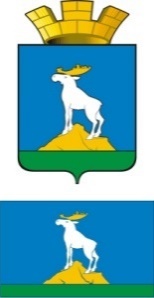 НИЖНЕСЕРГИНСКОЕ ГОРОДСКОЕ ПОСЕЛЕНИЕНИЖНЕСЕРГИНСКОГО МУНИЦИПАЛЬНОГО РАЙОНАСВЕРДЛОВСКОЙ ОБЛАСТИДУМА       ПЯТЫЙ СОЗЫВ                                                    ШЕСТНАДЦАТОЕ ЗАСЕДАНИЕРЕШЕНИЕот 28.02.2024 № 70г. Нижние Серги Об утверждении Порядка рассмотрения кандидатов на должность председателя  Счетной палаты Нижнесергинского городского поселения и их назначенияВ соответствии с Федеральным законом от 06.10.2003 № 131-ФЗ «Об общих принципах организации местного самоуправления в Российской Федерации», Федеральным законом от 07.02.2011 № 6-ФЗ «Об общих принципах организации и деятельности контрольно-счетных органов субъектов Российской Федерации и муниципальных образований», Законом Свердловской области от 12.07.2011 № 62-ОЗ «О Счетной палате Свердловской области и контрольно-счетных органах в муниципальных образований, расположенных на территории  Свердловской области», Уставом Нижнесергинского городского поселения, Дума Нижнесергинского городского поселения РЕШИЛА:1. Утвердить Порядок рассмотрения кандидатов на должность председателя  Счетной палаты Нижнесергинского городского поселения и их назначения (прилагается).2. Установить, что прием документов, подлежащих представлению в Думу Нижнесергинского городского поселения в соответствии с Порядком рассмотрения кандидатов на должность председателя Счетной палаты Нижнесергинского городского поселения и их назначения, осуществляется аппаратом Думы Нижнесергинского городского поселения с 29 февраля 2024 года по 14 марта 2024 (включительно) по адресу: г. Нижние Серги, ул. Ленина, 37. Режим рабочего времени: с понедельника по четверг с 08:00 до 17:00, в пятницу с 08:00 до 16:00 (перерыв с 12:00 до 12:48).3. Назначить состав Комиссии по рассмотрению кандидатов на должность председателя Счетной палаты (далее по тексту - Комиссия), состоящую из депутатов Думы Нижнесергинского городского поселения в составе:председатель Комиссии - Яковлев Артем Александрович             члены комиссии - Блинов Сергей Борисович                                          - Звонарев Александр Владимирович                                          - Кошкин Роман Владимирович                                          - Никифоров Станислав Витальевич4. Определить дату рассмотрения кандидатур на должность председателя Счетной палаты Нижнесергинского городского поселения – 28 марта 2024 года.5. Настоящее решение опубликовать в Муниципальном вестнике Нижнесергинского городского поселения и обнародовать путем размещения полного текста через сеть (Интернет) на официальном сайте Думы Нижнесергинского городского поселения.6. Контроль за исполнением настоящего решения возложить на Председателя Думы Нижнесергинского городского поселения. Председатель Думы НижнесергинскогоГородского поселения							А.А. Яковлев Глава Нижнесергинскогогородского поселения							А. М. ЧекасинУТВЕРЖДЕНОрешением Думы Нижнесергинского городского поселения           от 28.02.2024№70                        Порядокрассмотрения кандидатов на должность председателя Счетной палаты Нижнесергинского городского поселенияОбщие положения.          1.1. Настоящее Положение определяет порядок назначения председателя  Счетной палаты Нижнесергинского городского поселения (далее по тексту –   председатель Счетной палаты) в соответствии с Федеральным законом от 07.02.2011 № 6-ФЗ «Об общих принципах организации и деятельности контрольно-счетных органов субъектов Российской Федерации и муниципальных образований», Законом Свердловской области от 12.07.2011  № 62-ОЗ  «О Счетной  палате  Свердловской области и контрольно-счетных органах в муниципальных образований,  расположенных на  территории  Свердловской области».          1.2. Председатель Счетной палаты назначается на должность решением Думы Нижнесергинского поселения сроком на пять лет.         1.3. Председатель Счетной палаты замещает муниципальную должность.         1.4. Предложения о кандидатурах на должность председателя Счетной палаты вносятся в Думу Нижнесергинского городского поселения:             1) Председателем Думы Нижнесергинского городского поселения;            2) Депутатами Думы Нижнесергинского городского поселения - не менее одной трети от установленного числа депутатов Думы Нижнесергинского городского поселения;            3) Главой Нижнесергинского городского поселения.         1.5. Порядок рассмотрения кандидатур на должности председателя  Счетной палаты устанавливается настоящим Порядком.1.6. Кандидаты на должность председателя Счетной палаты должны соответствовать требованиям, установленным статьей 7 Федерального закона от 07.02.2011 № 6-ФЗ «Об общих принципах организации и деятельности контрольно-счетных органов субъектов Российской Федерации и муниципальных образований», статьей 5 Закона Свердловской области от 12.07.2011  № 62-ОЗ  «О Счетной  палате  Свердловской области и контрольно-счетных органах в муниципальных образований,  расположенных на  территории  Свердловской области».   2. Требования к кандидатам на должности председателя Счетной палаты Нижнесергинского городского поселения.  2.1. На должность председателя Счетной палаты назначаются граждане Российской Федерации, соответствующие следующим квалификационным требованиям, установленным статьей 7 Федерального закона от 07.02.2011 № 6-ФЗ «Об общих принципах организации и деятельности контрольно-счетных органов субъектов Российской Федерации и муниципальных образований», статьей 5 Закона Свердловской области от 12.07.2011  № 62-ОЗ  «О Счетной  палате  Свердловской области и контрольно-счетных органах в муниципальных образований,  расположенных на  территории  Свердловской области»:     1) наличие высшего образования;    2) опыт работы на руководящих должностях в области государственного, муниципального управления, государственного, муниципального контроля (аудита), экономики, финансов, юриспруденции не менее пяти лет;    3) знание Конституции Российской Федерации, федерального законодательства, в том числе бюджетного законодательства Российской Федерации и иных нормативных правовых актов, регулирующих бюджетные правоотношения, законодательства Российской Федерации о противодействии коррупции, Устава Свердловской области, законов Свердловской области  и иных нормативных правовых актов, устава Нижнесергинского городского поселения  и иных муниципальных правовых актов Свердловской области, применительно к исполнению должностных обязанностей, а также общих требований к стандартам внешнего государственного и муниципального аудита (контроля) для проведения контрольных и экспертно-аналитических мероприятий контрольно-счетными органами субъектов Российской Федерации и муниципальных образований, утвержденных Счетной палатой Российской Федерации.  2.2. Гражданин Российской Федерации не может быть назначен на должность председателя  - Счетной палаты в случае: 1) наличия у него неснятой или непогашенной судимости; 2) признания его недееспособным или ограниченно дееспособным решением суда, вступившим в законную силу; 3) отказа от прохождения процедуры оформления допуска к сведениям, составляющим государственную и иную охраняемую федеральным законом тайну, если исполнение обязанностей по должности, на замещение которой претендует гражданин, связано с использованием таких сведений; 4) прекращения гражданства Российской Федерации или наличия гражданства (подданства) иностранного государства либо вида на жительство или иного документа, подтверждающего право на постоянное проживание гражданина Российской Федерации на территории иностранного государства; 5) наличия оснований, предусмотренных пунктом 2.3. настоящего Порядка.2.3. Граждане, замещающие должности председателя Счетной палаты не могут состоять в близком родстве или свойстве (родители, супруги, дети, братья, сестры, а также братья, сестры, родители, дети супругов и супруги детей) с председателем Думы Нижнесергинского городского поселения, Главой Нижнесергинского городского поселения, руководителями судебных и правоохранительных органов, расположенных на территории Нижнесергинского городского поселения. 2.4. Председатель   Счетной палаты не может заниматься другой оплачиваемой деятельностью, кроме преподавательской, научной и иной творческой деятельности.При этом преподавательская, научная и иная творческая деятельность не может финансироваться исключительно за счет средств иностранных государств, международных и иностранных организаций, иностранных граждан и лиц без гражданства, если иное не предусмотрено международным договором Российской Федерации или законодательством Российской Федерации.    3. Порядок представления предложений о кандидатурах на должность председателя Счетной палаты Нижнесергинского городского поселения.3.1. Предложения о кандидатурах на должность председателя Счетной палаты оформляются субъектами выдвижения (п. 1.4. настоящего Порядка) в письменном виде, направляются в Думу Нижнесергинского городского поселения (приложение 1 к настоящему Порядку):не позднее 10 рабочих дней, после принятия Думой Нижнесергинского городского поселения решения о создании Счетной палаты;не позднее 10 рабочих дней, при наличии вакантной должности;не позднее чем за один месяц до истечения срока полномочий действующего председателя Счетной палаты;в течение месяца со дня принятия решения Думы Нижнесергинского городского поселения о досрочном освобождении Председателя счетной палаты от должности.            3.2. В предложениях о кандидатурах на должность председателя счетной палаты должны быть указаны сведения о гражданине, которого предлагается назначить на должность председателя Счетной палаты, в том числе сведения об образовании и опыте работы.            В предложении о кандидатуре, внесенном в Думу депутатами Думы, указывается представитель, уполномоченный представлять группу депутатов Думы, внесшую предложение о кандидатуре.            Одновременно с предложением о кандидатуре на должность председателя   Счетной палаты субъектом, внесшим такое предложение, в Думу представляются следующие документы, подтверждающие соответствие этой кандидатуры требованиям, установленным статьей 7 Федерального закона от 07.02.2011 № 6-ФЗ «Об общих принципах организации и деятельности контрольно-счетных органов субъектов Российской Федерации и муниципальных образований», статьей 5 Закона Свердловской области от 12.07.2011  № 62-ОЗ  «О Счетной  палате  Свердловской области и контрольно-счетных органах в муниципальных образований,  расположенных на  территории  Свердловской области»:1)	личное заявления кандидата о согласии быть назначенным на должность председателя   Счетной палаты (приложение 2 к Порядку);2)	собственноручно заполненная и подписанная кандидатом анкета по форме, установленной распоряжением Правительства Российской Федерации от 26 мая 2005 года № 667-р (приложение 3 к Порядку); 3)	две фотографии (размером 3 х 4); 4)	копия паспорта гражданина Российской Федерации, заверенная нотариально; 5)	копия трудовой книжки или иные документы, подтверждающие трудовую (служебную) деятельность гражданина, заверенные нотариально или кадровой службой по месту работы (службы) кандидата;6)	копии документов, подтверждающие наличие высшего профессионального образования, переподготовке, повышении квалификации, присвоении ученой степени и иные документы;7)	справка о наличии (отсутствии) судимости и (или) факта уголовного преследования либо о прекращении уголовного преследования по реабилитирующими основаниям, выданная в порядке, установленном законодательством Российской Федерации;8)	сведения о своих доходах, об имуществе и обязательствах имущественного характера, а также о доходах, об имуществе и обязательствах имущественного характера своих супруги (супруга) и несовершеннолетних детей; 9)	согласие на обработку персональных данных в письменной форме (приложение 4 к настоящему Порядку);10)	заключение медицинского учреждения об отсутствии заболевания, препятствующего назначению на должность Председателя, заместителя Председателя или аудитора; 11)	документы воинского учета - для военнообязанных и лиц, подлежащих призыву на военную службу; 12)	справка о том, что физическое лицо не является индивидуальным предпринимателем и учредителем (руководителем) юридического лица.3.3. Поступившие документы регистрируются в Думе Нижнесергинского городского поселения и в срок не более 10 рабочих дней с даты поступления документов подлежат проверке на предмет их соответствия требованиям Федерального закона от 07 февраля 2011 года № 6-ФЗ «Об общих принципах организации и деятельности контрольно-счетных органов субъектов Российской Федерации и муниципальных образований», Закона Свердловской области от 12.07.2011  № 62-ОЗ  «О Счетной  палате  Свердловской области и контрольно-счетных органах в муниципальных образований,  расположенных на  территории  Свердловской области»     3.4. По результатам проверки документов, в срок не более 10 рабочих дней с даты поступления документов готовятся заключения о соответствии кандидатур на должность председателя  Счетной палаты квалификационным требованиям, установленным законодательством, по каждой кандидатуре (Приложение 5 к настоящему Порядку).3.5. В случае выявления несоответствия кандидатуры для назначения на должность председателя Счетной палаты требованиям, установленным федеральными законами, законами Свердловской области, нормативными правовыми актами Думы, председатель Думы в течении трех рабочих дней направляет письмо о несоответствии внесенной кандидатуры установленным требованиям субъекту, внесшему предложение о кандидатуре. 3.6. В течение 30 календарных дней с момента подготовки заключений, председатель Думы выносит предложение о включении вопроса о рассмотрении кандидатур на должность председателя Счетной палаты в повестку на ближайшее заседание Думы.         4. Порядок рассмотрения кандидатур на должности председателя Счетной палаты Нижнесергинского городского поселения.    4.1. Дата рассмотрения кандидатур на должность председателя Счетной палаты определяется решением Думы Нижнесергинского городского поселения.    4.2. В процессе рассмотрения кандидатур на должность председателя Счетной палаты депутатами проводится оценка их профессиональных и личных качеств. Обсуждение кандидатов на должность председателя Счетной палаты проводится в отсутствие кандидатов.   4.3. Голосование по кандидатурам на должность председателя Счетной палаты является открытым. При голосовании каждый депутат имеет один голос, реализует право голоса только в отношении одного кандидата. 4.4. В случае если для голосования предложено более двух кандидатов на соответствующую должность и ни один из них не набрал необходимое число голосов депутатов или кандидаты набрали одинаковое число голосов депутатов, то проводится повторное голосование по двум кандидатам, получившим наибольшее число голосов депутатов.Кандидат, набравший во втором туре голосования наибольшее количество голосов от установленной численности депутатов Нижнесергинского городского поселения, считается избранным председателем  4.5. В случае, если будет представлен один кандидат на должность председателя   Счетной палаты, решение о назначении принимается простым большинством голосов от установленной численности депутатов Нижнесергинского городского поселения. 4.6. Кандидат считается назначенным на должность председателя  Счетной палаты по итогам голосования, если за него проголосовало большинство от установленной численности депутатов Нижнесергинского городского поселения.  4.7. Решение Думы Нижнесергинского городского поселения о назначении на должность председателя Счетной палаты является основанием для заключения с вновь избранным председателем Счетной палаты срочного трудового договора.4.8. В решении Думы Нижнесергинского городского поселения о назначении на должность председателя Счетной палаты Нижнесергинского городского поселения указываются дата начала осуществления и дата прекращения его полномочий.  По истечении срока полномочий председатель Счетной палаты продолжает исполнять свои обязанности до вступления в должность вновь назначенного председателя.  4.9. Председатель Счетной палаты досрочно освобождается от замещаемой должности по решению Думы в случаях, предусмотренных ст. 8 Федерального закона № 6-ФЗ «Об общих принципах организации и деятельности контрольно-счетных органов субъектов Российской Федерации и муниципальных образований».  4.10. Вопрос о досрочном освобождении от должности председателя  Счетной палаты решается по представлению одного из лиц, указанных в части первой пункта 1.4. настоящего Порядка.  4.11. Представление о досрочном освобождении от должности председателя Счетной палаты подлежит рассмотрению Думы Нижнесергинского городского поселения.  4.12. Решение Думы Нижнесергинского городского поселения о досрочном освобождении от занимаемой должности председателя Счетной палаты принимается по результатам открытого голосования большинством голосов от установленной численности депутатов Нижнесергинского городского поселения. Указанное решение является правовым основанием расторжения срочного трудового договора с председателем  Счетной палаты.  4.13. В случае не избрания кандидата на должность председателя  Счетной палаты заново проводится процедура выдвижения и рассмотрения нового кандидата в порядке, предусмотренном настоящим Порядком. Предложения о кандидатурах на должность председателя Счетной палаты, а также документы, указанные в п. 3.2. настоящего Порядка, хранятся в Думе не менее 5 лет.